NOMBRE: Jaritza Gissella Alcivar Cedeño 
FECHA: Lunes, 23 de Mayo de 2016
LIC.: Gustavo Báez Iturralde
ASIGNATURA: Legislación SanitariaTEMA: Legislación sobre alimentos envasados, enlatados, etiquetados, preparados y normas de calidad.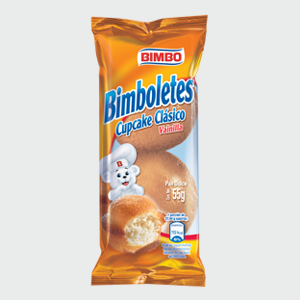                                    BIMBOLETES

-Registro sanitario: 3764-ALN-0115
-Elaborado por: TIOSA S.A.
(Producto Ecuatoriano)INFORMACIÓN NUTRICIONAL 
SEMÁFORO NUTRICIONAL 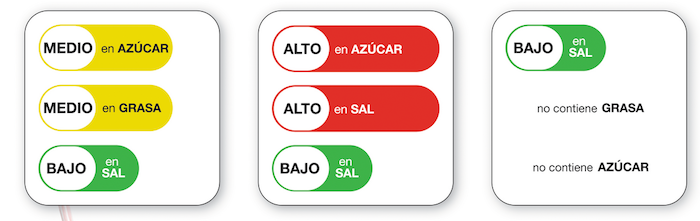 
Constitución del Ecuador 2007
Capítulo segundo 
Derechos del buen vivir
Sección primera: Agua y alimentaciónEl Art. 13. Las personas y colectividades tienen derecho al acceso seguro y permanente a alimentos sanos, suficientes y nutritivos; preferentemente producidos a nivel local y en correspondencia con sus diversas identidades y tradiciones culturales.Sección séptima: Salud Art. 32.- La salud es un derecho que garantiza el Estado, cuya realización se vincula al ejercicio de otros derechos, entre ellos el derecho al agua, la alimentación, la educación, la cultura física, el trabajo, la seguridad social, los ambientes sanos y otros que sustentan el buen vivir.Capítulo tercero: Soberanía alimentaria Art. 281 
13.- Prevenir y proteger a la población del consumo de alimentos contaminados o que pongan en riesgo su salud o que la ciencia tenga incertidumbre sobre sus efectos.Sección segunda: SaludArt. 361.- El Estado ejercerá la rectoría del sistema a través de la autoridad sanitaria nacional, será responsable de formular la política nacional de salud, y normará, regulará y controlará todas las actividades relacionadas con la salud, así como el funcionamiento de las entidades del sector.     
CONCLUSIÓN: En estos artículos  la constitución dice y manda que las personas tenemos derecho a una buena salud, a alimentarnos sanos y nutritivos q sustenten el buen vivir, también garantiza al estado que su vinculación con los derechos alimentarios y sanitarios protejan a la población para que no pongan en riesgo su salud, ya que es su responsabilidad formular la política nacional para que regule el control de las empresas.CÓDEX ALIMENTARIUSEl Codex Alimentarius abarca miles de normas, que pueden ser normas generales aplicables a todos los alimentos, o normas específicas para ciertos alimentos o productos. Las normas generales comprenden las relativas a la higiene, el etiquetado, los residuos de pesticidas y medicamentos usados en veterinaria, los sistemas de inspección y certificación de las importaciones y exportaciones, los métodos de análisis y muestreo, los aditivos alimentarios, los contaminantes, así como la nutrición y los alimentos para usos dietéticos especiales. Además, existen normas específicas para todo tipo de alimentos, desde las frutas y verduras frescas, congeladas o procesadas, los zumos de fruta, los cereales y las legumbres, hasta las grasas y los aceites, el pescado, la carne, el azúcar, el cacao y el chocolate, y la leche y los productos lácteos.NORMAS INENQue de conformidad con lo dispuesto en el Artículo 52 de la Constitución de la República del Ecuador, “Las personas tienen derecho a disponer de bienes y servicios de óptima calidad y a elegirlos con libertad, así como a una información precisa y no engañosa sobre su contenido y características”.Tamaño de la proporción50gEnergía/Calorías 416KJGrasa total5gColesterol<5mgSodio110mgCarbohidratos totales13 g Proteína2g